Reading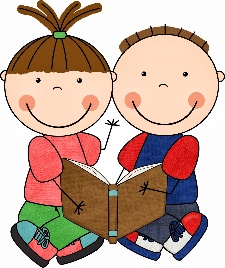 Reading materials can be accessed at www.oxfordowl.co.ukUsername: sthelensprimary2Password: lunaClick on ‘my bookshelf’ and then search the title of your groups reading book (see below)You can listen to the audio version of the story first then try reading it on your own! Remember to use the pictures as clues to help you.After you have read the story, have a go at the tasks at the top of the eBook page.Red: Project X Alien Adventures- Race to the pyramid. (Level 9 Gold) Orange: Project X Alien Adventures – The empty palace (Level 7 Turquoise)Blue: Paris Adventure (Level 6 Orange)Green: Project X Alien Adventures – Stuck in the mud (Level 3 Yellow)Yellow: A Dog’s Day (Level 2 Red)Try reading the same story again another day for extra practice. Success criteria*: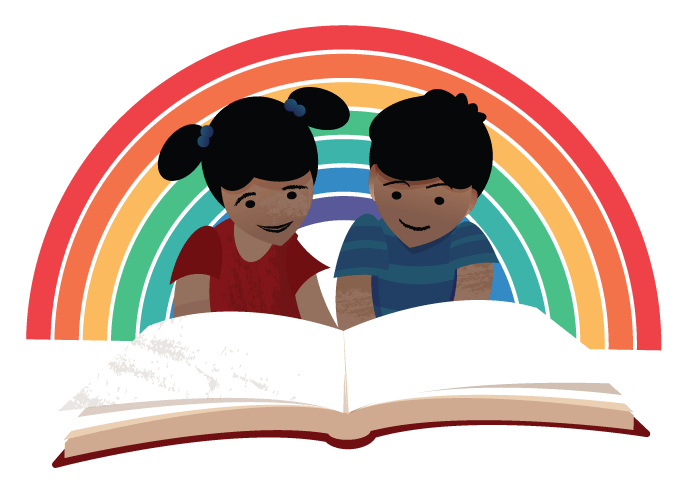 Read common words correctlySound out tricky wordsUse picture clues to help with tricky wordsSpelling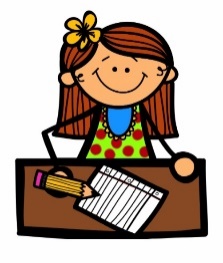 Phoneme and common words – Assessment week Learning intention(s): I can recall my phoneme and common words accurately. Success criteria*: Practise writing phoneme words using Look, Say, Cover, Write, Check. Use your spelling fingers to help you.Ask an adult to read your words aloud, write them down.Correct your spell check – re-write any words you misspelt.*Remember - self-assess (S.A.) your learning when you have finished your task.Numeracy and Maths 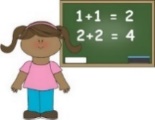 When you have completed each task self-assess your learning.Purple: I understand my learning, could share/explain it to others, and apply it in other contexts. I can complete tasks independently. 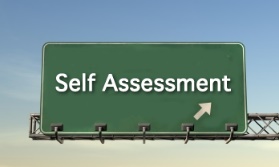 Green: I understand my learning and could share/explain it to others. I can complete tasks independently.Amber: I need some support to understanding my new learning. I will become more confident with practice. Red: I need support to understand my new learning. I would like to practise more and in different ways.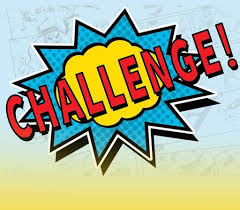 IDLPrimary 2/3 Challenge: Fitness Fun in the Sun Each week in June Primary 2 and 3 children will be given a new challenge which will be announced on a Monday.You must post a picture or video of yourself doing your challenge on your Class Microsoft Teams page by Friday evening.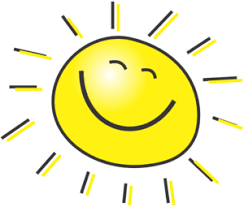 The prize: A digital certificate for you to keep and display in your home.We will also be awarding certificates to the class who has the most participants.Week 1: Miss Harper’s ChallengeWeek 2: Miss Williamson’s ChallengeWeek 3: Mrs Hasselstrom’s ChallengeWeek 4: The ULTIMATE Challenge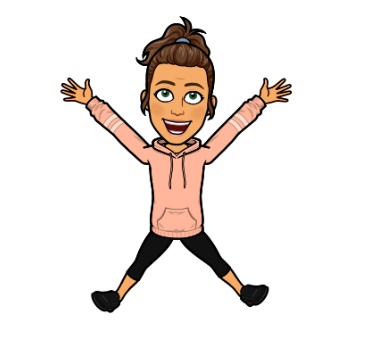 Who is up for the CHALLENGE?This week is Miss Williamson’s Challenge:My challenge is the cha cha slide plank edition.This video clip will walk you through it: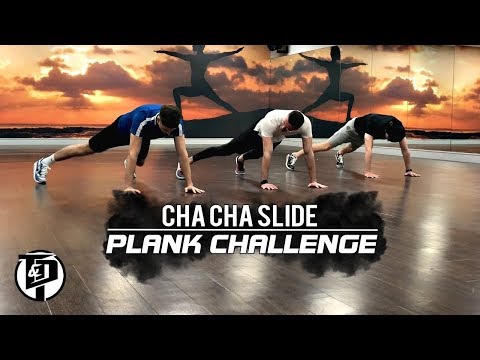 It’s not for the faint hearted and will definitely get your heart racing.Remember you must upload your photo of video to your Microsoft Team by Friday.It’s a tricky one… you might need to practise it a few times…Have fun and good luck, Miss Williamson xoRed/BlueGreenPhoneme words: spillcakecamedullJunedrillcallmessrulelessonclasskisstheseherehomePhoneme words:phonephonememuchwhatwhensingwheelringchinchatCommon words: Take ColdGaveDon’tEveryFindWant GirlFathermotherhead jumpFourMiss NeverTheseWellWill FellCallCommon words: Old DoGoing OutNewOneFirst LittleMuch Of Our With  us So Pencil tasks:Spell check Pencil tasks:Spell checkSquares TrianglesCircles Warm up: Daily 10  https://www.topmarks.co.uk/maths-games/daily10 Choose an addition task to practise independently using the drop down tabs at the top.e.g. You could try Alien Addition, Funky Mummy, Mental Maths Train, Blast off, Post Sorting, Building Expressions. Remember to challenge yourself. Warm up: Daily 10  https://www.topmarks.co.uk/maths-games/daily10 Choose an addition task to practise independently using the drop down tabs at the top.e.g. You could try Alien Addition, Funky Mummy, Mental Maths Train, Blast off, Post Sorting, Building Expressions. Remember to challenge yourself. Warm up: Daily 10  https://www.topmarks.co.uk/maths-games/daily10 Choose an addition task to practise independently using the drop down tabs at the top.e.g. You could try Alien Addition, Funky Mummy, Mental Maths Train, Blast off, Post Sorting, Building Expressions. Remember to challenge yourself. Mental maths: 17 + 4 =18 + 6 =19 + 7 =16 + 6 =15 + 9 =14 + 7 =12 + 10  =11 + 11 =10 + 16 =Mental maths:17 + 3 =18 + 1 =19 + 2 =16 + 2 =15 + 4  =11 + 11 =10 + 10 =10 + 9 =11 + 7 =Mental maths:5 + 4 =7 + 2 =1 + 5 = 2 + 4 =3 + 3 =__ + 5 = 8__ + 0 = 6__ + 6 = 9__ + 2 = 10 Main learning:LI:  I can solve addition and subtraction sums and problems using up to 2 digit numbers. SC: Read each sum carefully.Count on.Use knowledge of number bonds.Use a number line.Use a hundred square.Work forwards/backwards.Main learning:LI:  I can solve addition and subtraction sums and problems using up to 2 digit numbers. SC: Read each sum carefully.Count on.Use knowledge of number bonds.Use a number line.Use a hundred square.Work forwards/backwards.Main learning:LI: I can add and subtract within 20.SC: Count on.Count back.Count the pictures and cross them off to help you.Use a number line – draw/count jumps.Use the numicon shapes.Pencil task: Number bonds to 20 Worksheet.Choose an Addition and Subtraction Workbook Pencil task:Number bonds to 20 Worksheet.Choose an Addition and Subtraction WorkbookPencil task:Number bonds to 10 worksheet. Addition and Subtraction Workbook. 